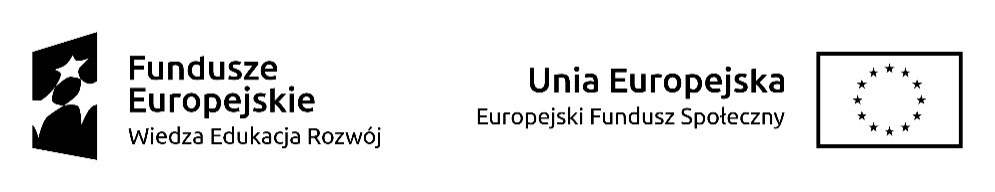 „Aktywizacja osób młodych pozostających bez pracy w powiecie wyszkowskim (IV)”POWIATOWY URZĄD PRACY				                           ……………….………………..…2021 r.W WYSZKOWIE 								     (miejscowość, data)...........................................................(nr ewidencyjny osoby uprawnionej)...........................................................(data ostatniej rejestracji) ZGŁOSZENIE OSOBY UPRAWNIONEJ NA SZKOLENIE INDYWIDUALNECz. I. Wypełnia kandydat na szkolenieNazwisko ..................................................  Imię ............................................................................Data urodzenia: ..........................................PESEL ........................................................................Adres zamieszkania ........................................................................................................................     	nr telefonu .......................................................................................................................................Wykształcenie: ...............................................................................................................................(nazwa i rok ukończenia szkoły)Zawód wyuczony: ..........................................................................................................................wykonywany najdłużej:...........................................ostatnio...........................................................Posiadane uprawnienia: ..................................................................................................................Dodatkowe umiejętności: ...............................................................................................................Nazwa kierunku szkolenia, którym zainteresowany jest kandydat: ........................................................................................................................................................................................................Dotychczasowe uczestnictwo w szkoleniach organizowanych przez PUP: Czy uczestniczył/a Pan/i w okresie ostatnich 3 lat w szkoleniach organizowanych przez PUP:
TAK / NIE *Jeżeli tak, proszę podać nazwę kierunku szkolenia (kursu):.........................................................................................................................................................Czy podjął(eła) Pan(i) pracę po ukończeniu wyżej wymienionego szkolenia: TAK / NIE*Jeżeli tak, to czy podjęta praca była zgodna z kierunkiem odbytego szkolenia: TAK / NIE*………………………………………(podpis kandydata na szkolenie)Uwaga – Wypełnienie zgłoszenia osoby uprawnionej na szkolenie nie oznacza zakwalifikowania na szkolenie. Przed wypełnieniem należy zgłosić się do pośrednika pracy oraz do doradcy zawodowego przyjmujących w siedzibie Urzędu
w godz. 8:30 - 14:30 w pokoju nr 18.Cz. II. Wypełniają pracownicy Powiatowego Urzędu PracyOpinia pośrednika pracy: Istnieje /nie ma* możliwości przedstawienia kandydatowi odpowiedniej oferty pracyOpinia doradcy zawodowego Kandydat posiada/nie posiada* predyspozycje do podjęcia w/w szkoleniaInformacja specjalisty ds. rozwoju zawodowego:Skierowanie na szkolenie:□  wskazane przez kandydata,    □  z inicjatywy Urzędu,       Cel szkolenia: □  uzyskanie zatrudnienia,    □  konieczności zmiany lub uzupełnienia kwalifikacji,  □  utrata zdolności do wykonywania pracy w dotychczas wykonywanym zawodzie,  □  uzyskanie kwalifikacji zawodowychWcześniejsze korzystanie ze szkoleń  w okresie ostatnich 3 lat:………………………………………………………………………………………………………………………………………Zgodnie z zapisem w Kryteriach w sprawie organizacji usług szkoleniowych, przygotowania zawodowego dorosłych oraz wyboru instytucji szkoleniowej do przeprowadzenia szkoleń 
w Powiatowym Urzędzie Pracy w Wyszkowie, przy szkoleniach indywidualnych Komisja
ds. instrumentów i usług rynku pracy nie opiniuje wniosków oraz karty zgłoszeniowej na szkolenie indywidualne.Kandydat został /nie został* zakwalifikowany na w/w szkolenie.٭Niepotrzebne skreślić……………………………….(data)……………………………….(pieczęć i podpis)……………………………….(data)……………………………….(pieczęć i podpis)……………………………….(data)……………………………….(pieczęć i podpis)……………………………….(data)……………………………….(pieczęć i podpis)